La culture générale : une arme pour la vie..... Spécial culture scientifique Total :                                               (En dessous de 30 : 15 années d’école à refaire !)Corrigé (si nécessaire)Mathématiques1Quel mathématicien célèbre parvint à calculer la hauteur des pyramides de Gizeh grâce à leur ombre portée ?2Dans quelle langue trouve-t-on l’origine des termes « algèbre » ou « algorithme » ?3Thales et Pythagore utilisaient-ils le zéro dans leurs calculs ? 4Le nombre π est irrationnel. Qu’est ce que cela veut dire en clair ?5Qu’est-ce qu’un nombre parfait ?6Certains le considèrent comme le plus merveilleux calculateur et mathématicien de tous les temps. (Il est l'auteur de l'une des plus « belles » formules de l'histoire des mathématiques : eiπ + 1 = 0). Qui est-il ?7Combien de temps la « conjoncture de Fermat » datant de 1630 a-t-elle résisté aux recherches des mathématiciens ? Quand a-t-elle été démontrée et par qui ? 8  c’est quoi ?9(1596-1650) : On lui doit de nombreuses notations d'algèbre encore employées aujourd'hui : x,y,z pour des inconnues ou encore les exposants pour les puissances sous la forme xn. Qui est-il ?10Les mathématiciens qui sont distingués par la médaille Fields (équivalent dans la matière du prix Nobel) doivent remplir une condition d’âge. Laquelle ? 11Quel est le plus grand nombre portant un nom ? 123563 / 7 = DIX ! Si ! Prouvez-le !Physique-Chimie13Le mot « physique » vient du grec « η φυσικη » probablement crée par Aristote (384-322) pour titrer son ouvrage Physica. Mais que signifie ce mot ?14Qu’est-ce que le rythme de changement de position dans à une direction fixe ?15Citez 2 allotropes du Carbone et 2 de l’Oxygène 16A quoi correspond cette  formulation : NA = 6,02214129(27) × 1023 mol−1  ?17En Chimie, quels sont les éléments dont les symboles sont W ; Pt ; Cr et Hg18Citer 2 français récompensés par le prix Nobel de Physique19Citer 2 français récompensés par le prix Nobel de Chimie 20Comment nomme-t-on une vase utilisé pour la distillation ?21Une seule lettre n'est pas présente dans le tableau périodique des éléments. Laquelle?22Einstein est à l’origine du mot « radioactivité ».                                            Vrai ou Faux ?23Qui a dit «  Ne t’inquiètes pas si tu as des difficultés en maths, je peux t’assurer que les miennes sont bien plus importantes » ? 24Qui a dit « Un problème sans solution est un problème mal posé »SVT - Géographie physique25Qu’est-ce que la cytologie ?26En quelle année est née Louise, le 1er bébé éprouvette ?276CO2 + 12H2O + lumière → C6H12O6 + 6O2 + 6H2O : c’est la formule de ?28L’hippocampe est un poisson.                                                               Vrai ou Faux ?29Citer une zone de collision de plaques continentales où il n’y pas de subduction 30Que mesure l’échelle de Mohs ?31Le dernier prix Nobel de médecine français, Jules Hoffman, a été récompensé pour ses travaux sur des drosophiles.                                                                 Vrai ou Faux ?32Quel est le nom des nuages d’orage ?33Quel est le nombre approximatif de gènes dans le génome humain ?34    Qu’est-ce comme bestiole ?  (5 à 8 mm de long, active seulement entre 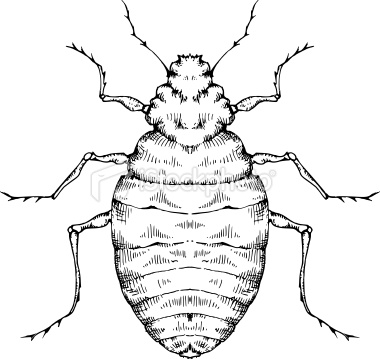                                                           3h et 5h du matin (heure locale) Astronomie35Qu’est-ce qu’une supernovæ ?36Quel astronome découvrit la périodicité des comètes ?37   A combien de kilomètres équivaut une année-lumière ?38Quelle est la forme générale de notre galaxie, la voie lactée ? 39A combien de jours équivaut exactement une année ? 40Quelle est l’étoile la plus brillante vue de la Terre ?